以下模板仅供参考，换卡证明及证件变更银行不仅限于以下几种工商银行换卡证明模板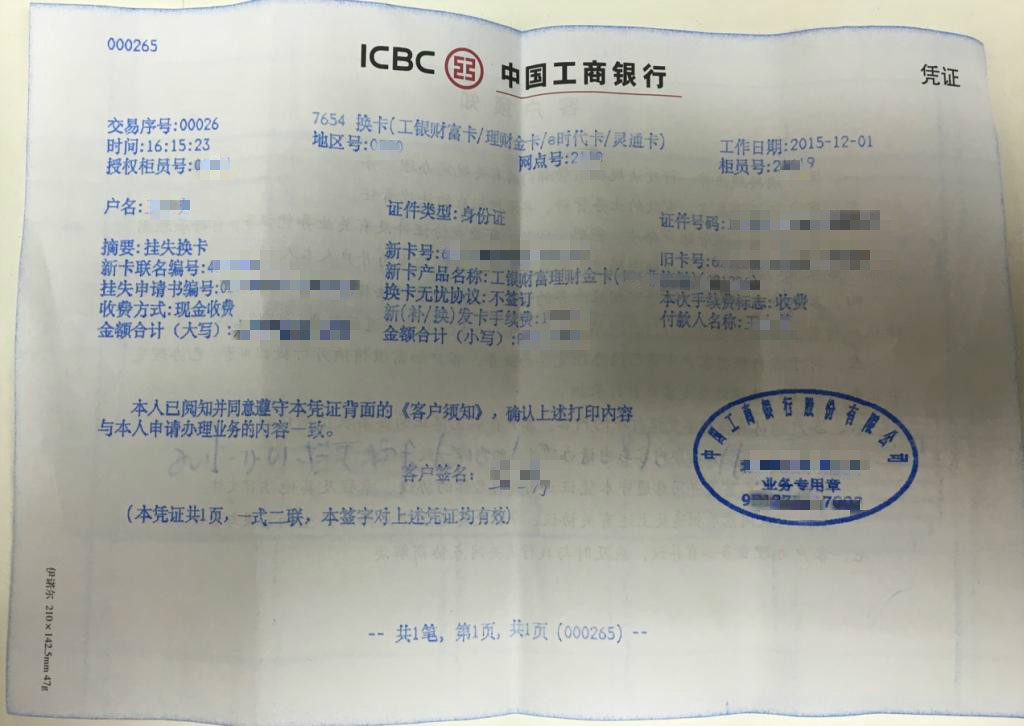 建设银行换卡证明模板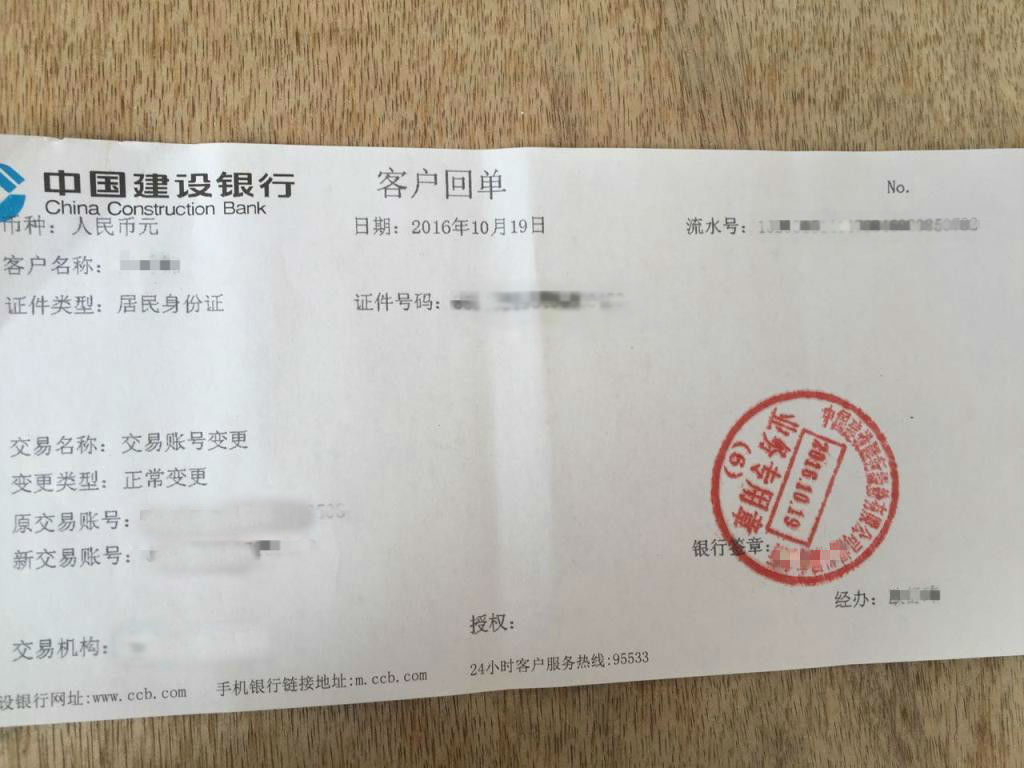 招商银行换卡证明模板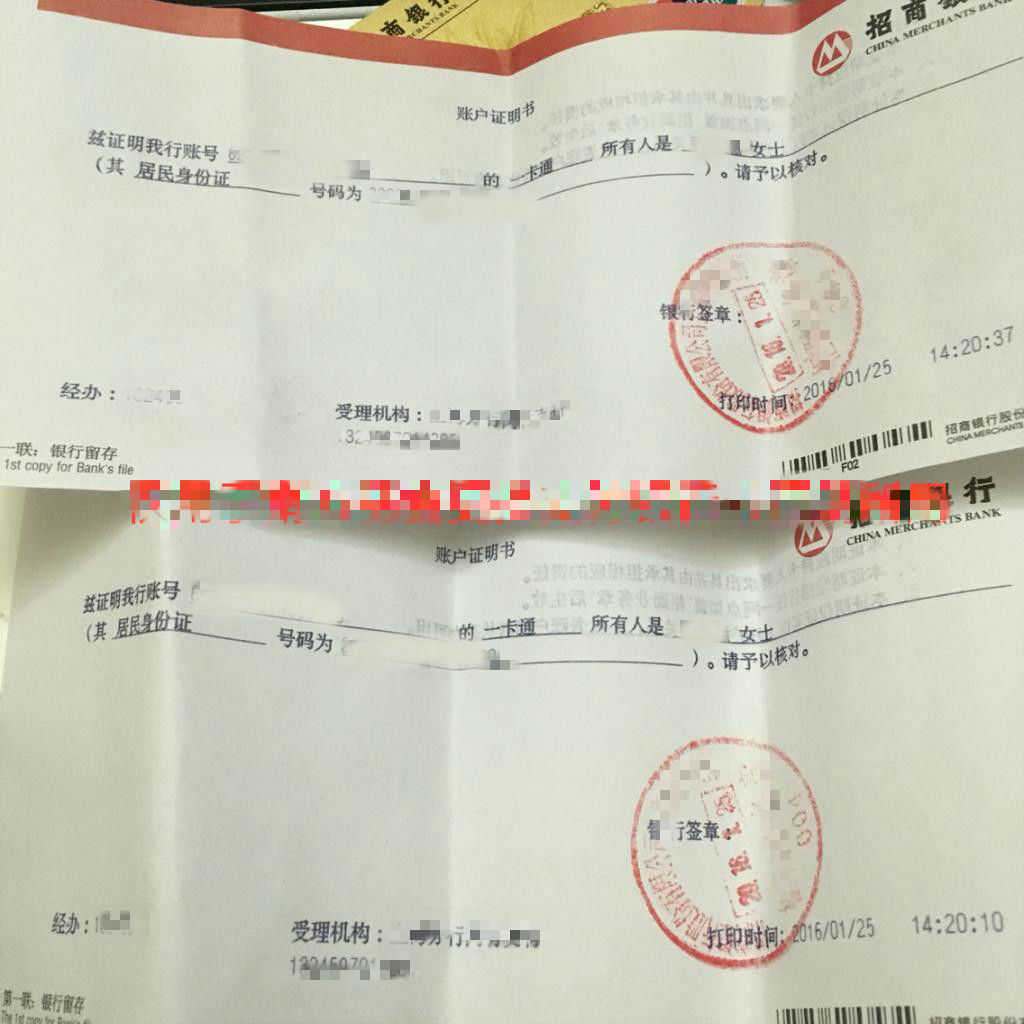 自拟证明模板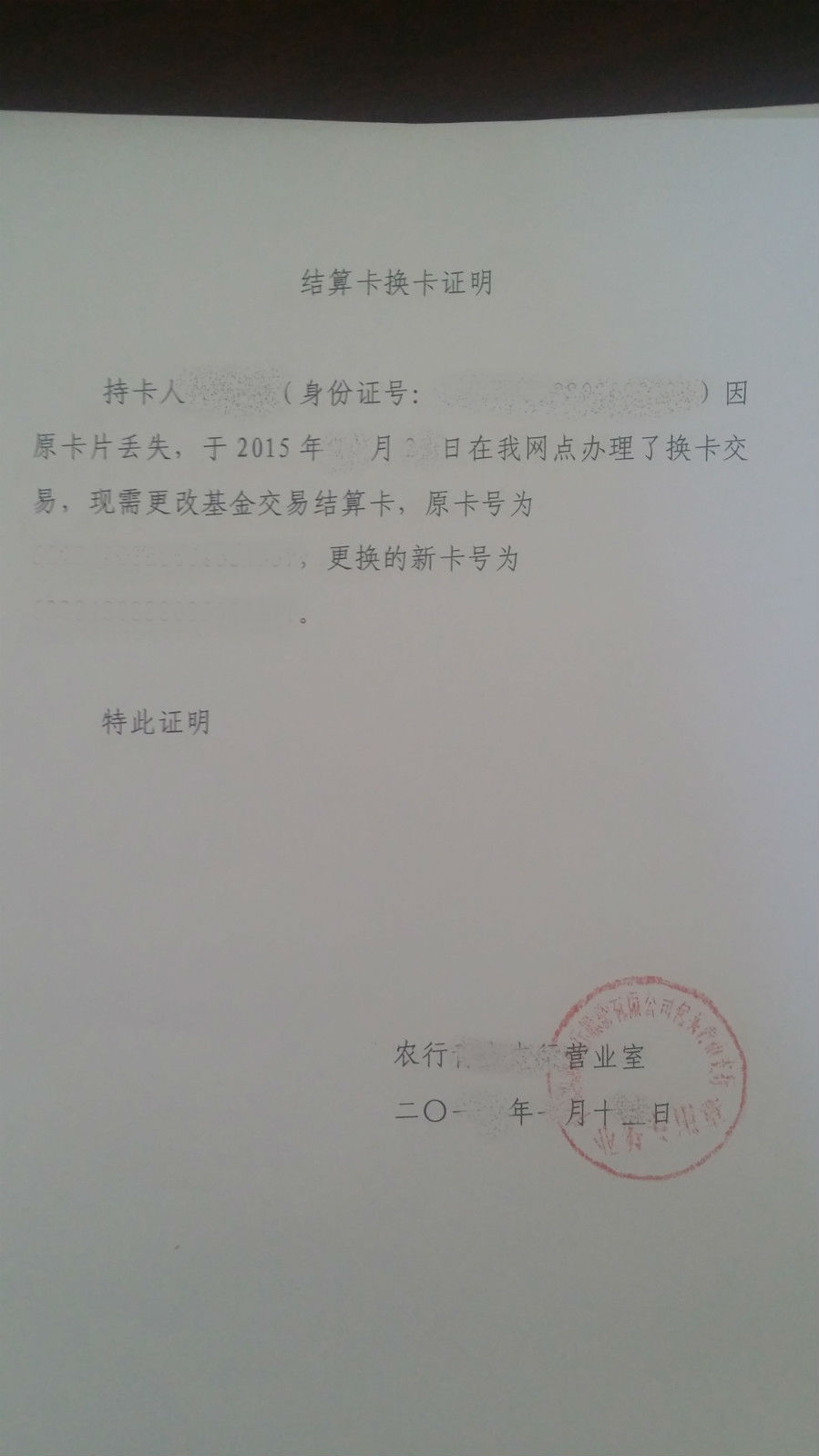 证件变更银行证明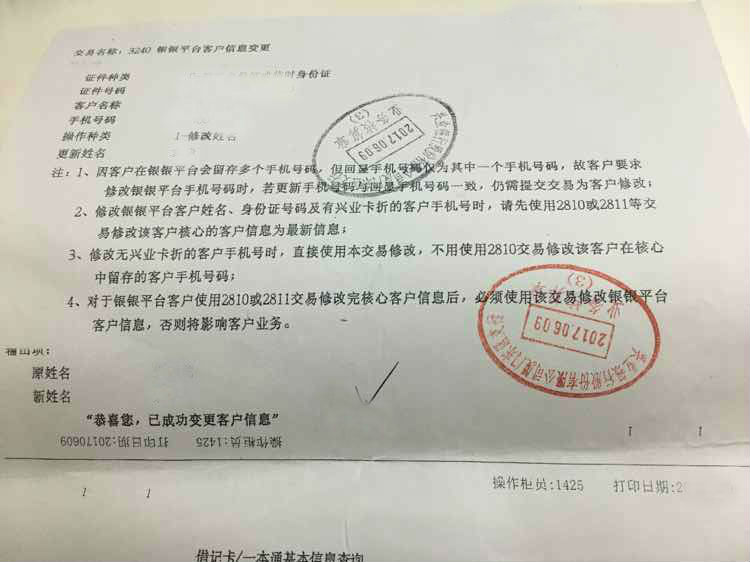 